This form must be completed for each inductee into the Honor Society and must accompany the inductee’s membership fee. Kappa Beta Delta has partnered with Business Week to offer new inductees a one-year, 
non-deductible subscription (51 issues valued at $5) as part of your membership fee.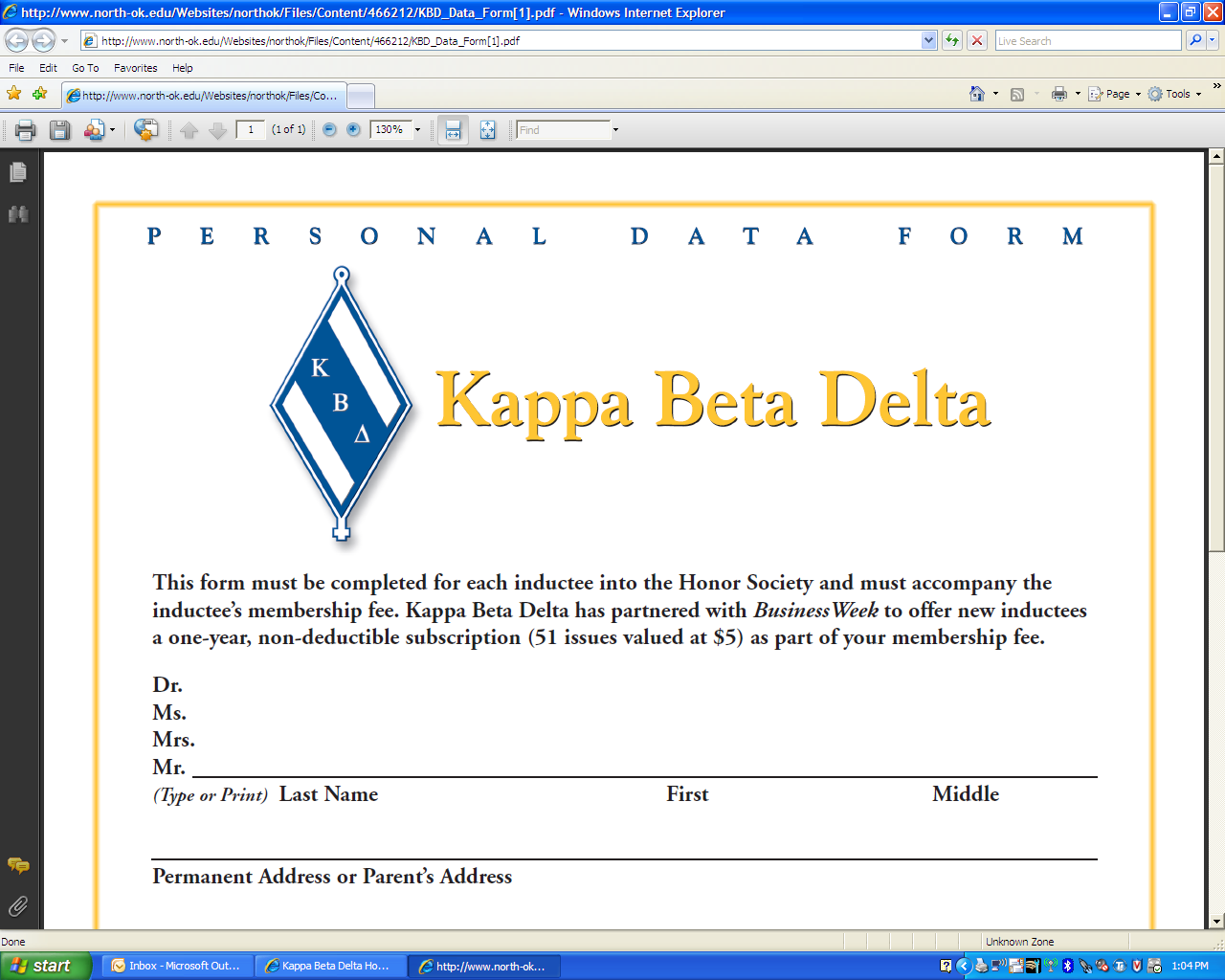 Dr.
Ms.
Mrs.
Mr. _________________________________________________________________________________________
 (Type or Print)   Last Name				First				Middle_____________________________________________________________________________________________
Permanent Address or Parent’s Address_____________________________________________________________________________________________
City				State/Province			Zip Code		Country_____________________________________________________________________________________________
Email Address____________________________________			________________________________________
Phone								Student IDU.S. Citizen   _____Yes	_____ No_____ Male	_____ FemaleElected to membership in KAPPA BETA DELTA as a   _____Student    _____ Faculty    ______Honorary Member at Northern Oklahoma College._______________________________________			______________________________________
Inductee Signature						Advisor Signature